Bitte nur eine Möglichkeit ankreuzenMit meiner Unterschrift bestätige ich, die Datenschutzhinweise auf der Homepage des Nell-Breuning-Berufskollegs (www.nbb-frechen.de) zur Kenntnis genommen zu haben und die Richtigkeit der gemachten Angaben.     Höhere Handelsschule     Höhere Handelsschule     Höhere Handelsschule     Höhere Handelsschule     Höhere Handelsschule     Höhere Handelsschule     Höhere Handelsschule     Höhere Handelsschule     Höhere Handelsschule     Höhere Handelsschule     Höhere HandelsschuleBerufsfachschule 2 (Handelsschule)Berufsfachschule 2 (Handelsschule)Berufsfachschule 2 (Handelsschule)Berufsfachschule 2 (Handelsschule)Berufsfachschule 2 (Handelsschule)Berufsfachschule 2 (Handelsschule)Berufsfachschule 2 (Handelsschule)     Höhere Handelsschule     Höhere Handelsschule     Höhere Handelsschule     Höhere Handelsschule     Höhere Handelsschule     Höhere Handelsschule     Höhere Handelsschule     Höhere Handelsschule     Höhere Handelsschule     Höhere Handelsschule     Höhere HandelsschuleAusbildungsvorbereitungAusbildungsvorbereitungAusbildungsvorbereitungAusbildungsvorbereitungAusbildungsvorbereitungAusbildungsvorbereitungAusbildungsvorbereitungPersönliche InformationenPersönliche InformationenPersönliche InformationenPersönliche InformationenPersönliche InformationenPersönliche InformationenPersönliche InformationenPersönliche InformationenPersönliche InformationenPersönliche InformationenPersönliche InformationenPersönliche InformationenPersönliche InformationenPersönliche InformationenPersönliche InformationenPersönliche InformationenPersönliche InformationenPersönliche InformationenPersönliche InformationenPersönliche InformationenPersönliche InformationenPersönliche InformationenPersönliche InformationenPersönliche InformationenPersönliche InformationenNachnameNachnameNachnameNachnameNachnameNachnameVornameVornameVornameVornameVornameVornamemännlichmännlichmännlichmännlichmännlichmännlichmännlichmännlichweiblichweiblichweiblichweiblichweiblichweiblichGeburtsdatum (TT/MM/JJ)Geburtsdatum (TT/MM/JJ)Geburtsdatum (TT/MM/JJ)Geburtsdatum (TT/MM/JJ)Geburtsdatum (TT/MM/JJ)Geburtsdatum (TT/MM/JJ)Alter:      Alter:      Alter:      GeburtsortGeburtsortGeburtsortGeburtsortGeburtsortGeburtsortPostleitzahl u. WohnortPostleitzahl u. WohnortPostleitzahl u. WohnortPostleitzahl u. WohnortPostleitzahl u. WohnortPostleitzahl u. WohnortStraße u. HausnummerStraße u. HausnummerStraße u. HausnummerStraße u. HausnummerStraße u. HausnummerStraße u. HausnummerStaatsangehörigkeitStaatsangehörigkeitStaatsangehörigkeitStaatsangehörigkeitStaatsangehörigkeitStaatsangehörigkeitReligionReligionReligionReligionReligionReligionFestnetz- / MobiltelefonFestnetz- / MobiltelefonFestnetz- / MobiltelefonFestnetz- / MobiltelefonFestnetz- / MobiltelefonFestnetz- / MobiltelefonE-Mail-AdresseE-Mail-AdresseE-Mail-AdresseE-Mail-AdresseE-Mail-AdresseE-Mail-AdresseErziehungsberechtigte/r (volljährige Schülerinnen und Schüler bitte unter Telefon eine Notfallnummer angeben!)Erziehungsberechtigte/r (volljährige Schülerinnen und Schüler bitte unter Telefon eine Notfallnummer angeben!)Erziehungsberechtigte/r (volljährige Schülerinnen und Schüler bitte unter Telefon eine Notfallnummer angeben!)Erziehungsberechtigte/r (volljährige Schülerinnen und Schüler bitte unter Telefon eine Notfallnummer angeben!)Erziehungsberechtigte/r (volljährige Schülerinnen und Schüler bitte unter Telefon eine Notfallnummer angeben!)Erziehungsberechtigte/r (volljährige Schülerinnen und Schüler bitte unter Telefon eine Notfallnummer angeben!)Erziehungsberechtigte/r (volljährige Schülerinnen und Schüler bitte unter Telefon eine Notfallnummer angeben!)Erziehungsberechtigte/r (volljährige Schülerinnen und Schüler bitte unter Telefon eine Notfallnummer angeben!)Erziehungsberechtigte/r (volljährige Schülerinnen und Schüler bitte unter Telefon eine Notfallnummer angeben!)Erziehungsberechtigte/r (volljährige Schülerinnen und Schüler bitte unter Telefon eine Notfallnummer angeben!)Erziehungsberechtigte/r (volljährige Schülerinnen und Schüler bitte unter Telefon eine Notfallnummer angeben!)Erziehungsberechtigte/r (volljährige Schülerinnen und Schüler bitte unter Telefon eine Notfallnummer angeben!)Erziehungsberechtigte/r (volljährige Schülerinnen und Schüler bitte unter Telefon eine Notfallnummer angeben!)Erziehungsberechtigte/r (volljährige Schülerinnen und Schüler bitte unter Telefon eine Notfallnummer angeben!)Erziehungsberechtigte/r (volljährige Schülerinnen und Schüler bitte unter Telefon eine Notfallnummer angeben!)Erziehungsberechtigte/r (volljährige Schülerinnen und Schüler bitte unter Telefon eine Notfallnummer angeben!)Erziehungsberechtigte/r (volljährige Schülerinnen und Schüler bitte unter Telefon eine Notfallnummer angeben!)Erziehungsberechtigte/r (volljährige Schülerinnen und Schüler bitte unter Telefon eine Notfallnummer angeben!)Erziehungsberechtigte/r (volljährige Schülerinnen und Schüler bitte unter Telefon eine Notfallnummer angeben!)Erziehungsberechtigte/r (volljährige Schülerinnen und Schüler bitte unter Telefon eine Notfallnummer angeben!)Erziehungsberechtigte/r (volljährige Schülerinnen und Schüler bitte unter Telefon eine Notfallnummer angeben!)Erziehungsberechtigte/r (volljährige Schülerinnen und Schüler bitte unter Telefon eine Notfallnummer angeben!)Erziehungsberechtigte/r (volljährige Schülerinnen und Schüler bitte unter Telefon eine Notfallnummer angeben!)Erziehungsberechtigte/r (volljährige Schülerinnen und Schüler bitte unter Telefon eine Notfallnummer angeben!)Erziehungsberechtigte/r (volljährige Schülerinnen und Schüler bitte unter Telefon eine Notfallnummer angeben!)AnredeAnredeAnredeAnredeAnredeAnredeHerrHerrHerrHerrHerrHerrHerrHerrHerrHerrHerrHerrHerrHerrHerrFrauFrauFrauFrauNachnameNachnameNachnameNachnameNachnameNachnameVornameVornameVornameVornameVornameVornameFestnetztelefonFestnetztelefonFestnetztelefonFestnetztelefonFestnetztelefonFestnetztelefonMobiltelefonMobiltelefonMobiltelefonMobiltelefonMobiltelefonMobiltelefonE-Mail-AdresseE-Mail-AdresseE-Mail-AdresseE-Mail-AdresseE-Mail-AdresseE-Mail-Adresse    Adresse wie oben      Adresse wie oben      Adresse wie oben      Adresse wie oben      Adresse wie oben      Adresse wie oben  sonst bitte ausfüllen:sonst bitte ausfüllen:sonst bitte ausfüllen:sonst bitte ausfüllen:sonst bitte ausfüllen:sonst bitte ausfüllen:sonst bitte ausfüllen:sonst bitte ausfüllen:sonst bitte ausfüllen:sonst bitte ausfüllen:sonst bitte ausfüllen:sonst bitte ausfüllen:sonst bitte ausfüllen:sonst bitte ausfüllen:sonst bitte ausfüllen:sonst bitte ausfüllen:sonst bitte ausfüllen:sonst bitte ausfüllen:sonst bitte ausfüllen:Nachname, VornameNachname, VornameNachname, VornameNachname, VornameNachname, VornameNachname, VornamePostleitzahl u. WohnortPostleitzahl u. WohnortPostleitzahl u. WohnortPostleitzahl u. WohnortPostleitzahl u. WohnortPostleitzahl u. WohnortStraße u. HausnummerStraße u. HausnummerStraße u. HausnummerStraße u. HausnummerStraße u. HausnummerStraße u. HausnummerBisherige SchullaufbahnBisherige SchullaufbahnBisherige SchullaufbahnBisherige SchullaufbahnBisherige SchullaufbahnBisherige SchullaufbahnBisherige SchullaufbahnBisherige SchullaufbahnBisherige SchullaufbahnName, Vorname:Name, Vorname:Name, Vorname:Name, Vorname:Name, Vorname:Name, Vorname:Name, Vorname:Name, Vorname:Name, Vorname:Name, Vorname:Name, Vorname:Voraussichtlicher SchulabschlussVoraussichtlicher SchulabschlussVoraussichtlicher SchulabschlussVoraussichtlicher SchulabschlussVoraussichtlicher SchulabschlussVoraussichtlicher SchulabschlussVoraussichtlicher SchulabschlussVoraussichtlicher SchulabschlussVoraussichtlicher Schulabschluss HS nach Klasse 10       FOR       FOR+Q HS nach Klasse 10       FOR       FOR+Q HS nach Klasse 10       FOR       FOR+Q HS nach Klasse 10       FOR       FOR+Q HS nach Klasse 10       FOR       FOR+Q HS nach Klasse 10       FOR       FOR+Q HS nach Klasse 10       FOR       FOR+Q HS nach Klasse 10       FOR       FOR+Q HS nach Klasse 10       FOR       FOR+Q HS nach Klasse 10       FOR       FOR+Q HS nach Klasse 10       FOR       FOR+Q HS nach Klasse 10       FOR       FOR+Q HS nach Klasse 10       FOR       FOR+Q HS nach Klasse 10       FOR       FOR+Q HS nach Klasse 10       FOR       FOR+Q HS nach Klasse 10       FOR       FOR+QName der bisherigen SchuleName der bisherigen SchuleName der bisherigen SchuleName der bisherigen SchuleName der bisherigen SchuleName der bisherigen SchuleName der bisherigen SchuleName der bisherigen SchuleName der bisherigen SchuleRealschule der Stadt FrechenRealschule der Stadt FrechenRealschule der Stadt FrechenRealschule der Stadt FrechenRealschule der Stadt FrechenRealschule der Stadt FrechenRealschule der Stadt FrechenRealschule der Stadt FrechenRealschule der Stadt FrechenRealschule der Stadt FrechenRealschule der Stadt FrechenErich Kästner HauptschuleErich Kästner HauptschuleErich Kästner HauptschuleErich Kästner HauptschuleErich Kästner HauptschuleErich Kästner HauptschuleErich Kästner HauptschuleErich Kästner HauptschuleErich Kästner HauptschuleErich Kästner HauptschuleRealschule Mater SalvatorisRealschule Mater SalvatorisRealschule Mater SalvatorisRealschule Mater SalvatorisRealschule Mater SalvatorisRealschule Mater SalvatorisRealschule Mater SalvatorisRealschule Mater SalvatorisRealschule Mater SalvatorisRealschule Mater SalvatorisRealschule Mater SalvatorisEugen-Langen-Realschule in ElsdorfEugen-Langen-Realschule in ElsdorfEugen-Langen-Realschule in ElsdorfEugen-Langen-Realschule in ElsdorfEugen-Langen-Realschule in ElsdorfEugen-Langen-Realschule in ElsdorfEugen-Langen-Realschule in ElsdorfEugen-Langen-Realschule in ElsdorfEugen-Langen-Realschule in ElsdorfEugen-Langen-Realschule in ElsdorfWilly-Brandt-GesamtschuleWilly-Brandt-GesamtschuleWilly-Brandt-GesamtschuleWilly-Brandt-GesamtschuleWilly-Brandt-GesamtschuleWilly-Brandt-GesamtschuleWilly-Brandt-GesamtschuleWilly-Brandt-GesamtschuleWilly-Brandt-GesamtschuleWilly-Brandt-GesamtschuleWilly-Brandt-GesamtschuleAdolf-Kolping-Hauptschule Adolf-Kolping-Hauptschule Adolf-Kolping-Hauptschule Adolf-Kolping-Hauptschule Adolf-Kolping-Hauptschule Adolf-Kolping-Hauptschule Adolf-Kolping-Hauptschule Adolf-Kolping-Hauptschule Adolf-Kolping-Hauptschule Adolf-Kolping-Hauptschule Realschule der Stadt KerpenRealschule der Stadt KerpenRealschule der Stadt KerpenRealschule der Stadt KerpenRealschule der Stadt KerpenRealschule der Stadt KerpenRealschule der Stadt KerpenRealschule der Stadt KerpenRealschule der Stadt KerpenRealschule der Stadt KerpenRealschule der Stadt KerpenReuschenberg-HauptschuleReuschenberg-HauptschuleReuschenberg-HauptschuleReuschenberg-HauptschuleReuschenberg-HauptschuleReuschenberg-HauptschuleReuschenberg-HauptschuleReuschenberg-HauptschuleReuschenberg-HauptschuleReuschenberg-HauptschuleGesamtschule Bergheim in Quadrath-IchendorfGesamtschule Bergheim in Quadrath-IchendorfGesamtschule Bergheim in Quadrath-IchendorfGesamtschule Bergheim in Quadrath-IchendorfGesamtschule Bergheim in Quadrath-IchendorfGesamtschule Bergheim in Quadrath-IchendorfGesamtschule Bergheim in Quadrath-IchendorfGesamtschule Bergheim in Quadrath-IchendorfGesamtschule Bergheim in Quadrath-IchendorfGesamtschule Bergheim in Quadrath-IchendorfGesamtschule Bergheim in Quadrath-IchendorfHauptschule der Stadt Kerpen in HorremHauptschule der Stadt Kerpen in HorremHauptschule der Stadt Kerpen in HorremHauptschule der Stadt Kerpen in HorremHauptschule der Stadt Kerpen in HorremHauptschule der Stadt Kerpen in HorremHauptschule der Stadt Kerpen in HorremHauptschule der Stadt Kerpen in HorremHauptschule der Stadt Kerpen in HorremHauptschule der Stadt Kerpen in HorremAlbert-Einstein-Realschule in OberaußemAlbert-Einstein-Realschule in OberaußemAlbert-Einstein-Realschule in OberaußemAlbert-Einstein-Realschule in OberaußemAlbert-Einstein-Realschule in OberaußemAlbert-Einstein-Realschule in OberaußemAlbert-Einstein-Realschule in OberaußemAlbert-Einstein-Realschule in OberaußemAlbert-Einstein-Realschule in OberaußemAlbert-Einstein-Realschule in OberaußemAlbert-Einstein-Realschule in OberaußemGymnasium der Stadt KerpenGymnasium der Stadt KerpenGymnasium der Stadt KerpenGymnasium der Stadt KerpenGymnasium der Stadt KerpenGymnasium der Stadt KerpenGymnasium der Stadt KerpenGymnasium der Stadt KerpenGymnasium der Stadt KerpenGymnasium der Stadt KerpenGeschwister-Scholl-RealschuleGeschwister-Scholl-RealschuleGeschwister-Scholl-RealschuleGeschwister-Scholl-RealschuleGeschwister-Scholl-RealschuleGeschwister-Scholl-RealschuleGeschwister-Scholl-RealschuleGeschwister-Scholl-RealschuleGeschwister-Scholl-RealschuleGeschwister-Scholl-RealschuleGeschwister-Scholl-RealschuleMarion-Doenhoff-Realschule in PulheimMarion-Doenhoff-Realschule in PulheimMarion-Doenhoff-Realschule in PulheimMarion-Doenhoff-Realschule in PulheimMarion-Doenhoff-Realschule in PulheimMarion-Doenhoff-Realschule in PulheimMarion-Doenhoff-Realschule in PulheimMarion-Doenhoff-Realschule in PulheimMarion-Doenhoff-Realschule in PulheimMarion-Doenhoff-Realschule in PulheimGymnasium der Stadt FrechenGymnasium der Stadt FrechenGymnasium der Stadt FrechenGymnasium der Stadt FrechenGymnasium der Stadt FrechenGymnasium der Stadt FrechenGymnasium der Stadt FrechenGymnasium der Stadt FrechenGymnasium der Stadt FrechenGymnasium der Stadt FrechenGymnasium der Stadt FrechenPapst-Johannes XXIII-GesamtschulePapst-Johannes XXIII-GesamtschulePapst-Johannes XXIII-GesamtschulePapst-Johannes XXIII-GesamtschulePapst-Johannes XXIII-GesamtschulePapst-Johannes XXIII-GesamtschulePapst-Johannes XXIII-GesamtschulePapst-Johannes XXIII-GesamtschulePapst-Johannes XXIII-GesamtschulePapst-Johannes XXIII-GesamtschuleHauptschule HerbertskaulHauptschule HerbertskaulHauptschule HerbertskaulHauptschule HerbertskaulHauptschule HerbertskaulHauptschule HerbertskaulHauptschule HerbertskaulHauptschule HerbertskaulHauptschule HerbertskaulHauptschule HerbertskaulHauptschule HerbertskaulNell-Breuning-BerufskollegNell-Breuning-BerufskollegNell-Breuning-BerufskollegNell-Breuning-BerufskollegNell-Breuning-BerufskollegNell-Breuning-BerufskollegNell-Breuning-BerufskollegNell-Breuning-BerufskollegNell-Breuning-BerufskollegNell-Breuning-BerufskollegArthur-Koepchen-RealschuleArthur-Koepchen-RealschuleArthur-Koepchen-RealschuleArthur-Koepchen-RealschuleArthur-Koepchen-RealschuleArthur-Koepchen-RealschuleArthur-Koepchen-RealschuleArthur-Koepchen-RealschuleArthur-Koepchen-RealschuleArthur-Koepchen-RealschuleArthur-Koepchen-RealschuleAndere Schule: Name und Ort eintragenAndere Schule: Name und Ort eintragenAndere Schule: Name und Ort eintragenSchulformSchulformSchulform Hauptschule Gesamtschule Hauptschule Gesamtschule Hauptschule Gesamtschule Hauptschule Gesamtschule Realschule  Gymnasium Realschule  Gymnasium Realschule  Gymnasium Realschule  Gymnasium Realschule  Gymnasium Realschule  Gymnasium Realschule  Gymnasium Realschule  Gymnasium Realschule  Gymnasium Realschule  Gymnasium Sonstiges:       Sonstiges:       Sonstiges:       Sonstiges:       Sonstiges:       Sonstiges:       Sonstiges:       Sonstiges:      Bewerbungszeugnis vom (Zeugnisdatum)Bewerbungszeugnis vom (Zeugnisdatum)Bewerbungszeugnis vom (Zeugnisdatum)Bewerbungszeugnis vom (Zeugnisdatum)Bewerbungszeugnis vom (Zeugnisdatum)  Durchschnittsnote insgesamt:   Durchschnittsnote insgesamt:   Durchschnittsnote insgesamt:   Durchschnittsnote insgesamt:   Durchschnittsnote insgesamt:   Durchschnittsnote insgesamt:   Durchschnittsnote insgesamt:   Durchschnittsnote insgesamt:   Durchschnittsnote insgesamt:   Durchschnittsnote insgesamt:   Durchschnittsnote insgesamt:   Durchschnittsnote insgesamt:   Durchschnittsnote insgesamt:   Durchschnittsnote insgesamt: DeutschnoteDeutschnoteDeutschnoteDeutschnoteDeutschnote  Englischnote  Englischnote  Englischnote  Englischnote  Englischnote  Englischnote  Englischnote  Englischnote  Englischnote  Englischnote  Englischnote  Englischnote  Englischnote  EnglischnoteMathematiknoteMathematiknoteMathematiknoteMathematiknoteMathematiknote  Durchschnittsnote D-M-E  Durchschnittsnote D-M-E  Durchschnittsnote D-M-E  Durchschnittsnote D-M-E  Durchschnittsnote D-M-E  Durchschnittsnote D-M-E  Durchschnittsnote D-M-E  Durchschnittsnote D-M-E  Durchschnittsnote D-M-E  Durchschnittsnote D-M-E  Durchschnittsnote D-M-E  Durchschnittsnote D-M-E  Durchschnittsnote D-M-E  Durchschnittsnote D-M-EBewerberInnen für die Höhere Handelsschule müssen Sie hier ein Profil auswählen: BewerberInnen für die Höhere Handelsschule müssen Sie hier ein Profil auswählen: BewerberInnen für die Höhere Handelsschule müssen Sie hier ein Profil auswählen: BewerberInnen für die Höhere Handelsschule müssen Sie hier ein Profil auswählen: BewerberInnen für die Höhere Handelsschule müssen Sie hier ein Profil auswählen: BewerberInnen für die Höhere Handelsschule müssen Sie hier ein Profil auswählen: BewerberInnen für die Höhere Handelsschule müssen Sie hier ein Profil auswählen: BewerberInnen für die Höhere Handelsschule müssen Sie hier ein Profil auswählen: BewerberInnen für die Höhere Handelsschule müssen Sie hier ein Profil auswählen: BewerberInnen für die Höhere Handelsschule müssen Sie hier ein Profil auswählen: BewerberInnen für die Höhere Handelsschule müssen Sie hier ein Profil auswählen: BewerberInnen für die Höhere Handelsschule müssen Sie hier ein Profil auswählen: BewerberInnen für die Höhere Handelsschule müssen Sie hier ein Profil auswählen: BewerberInnen für die Höhere Handelsschule müssen Sie hier ein Profil auswählen: BewerberInnen für die Höhere Handelsschule müssen Sie hier ein Profil auswählen: BewerberInnen für die Höhere Handelsschule müssen Sie hier ein Profil auswählen: BewerberInnen für die Höhere Handelsschule müssen Sie hier ein Profil auswählen: BewerberInnen für die Höhere Handelsschule müssen Sie hier ein Profil auswählen: BewerberInnen für die Höhere Handelsschule müssen Sie hier ein Profil auswählen: BewerberInnen für die Höhere Handelsschule müssen Sie hier ein Profil auswählen: BewerberInnen für die Höhere Handelsschule müssen Sie hier ein Profil auswählen: BewerberInnen für die Höhere Handelsschule müssen Sie hier ein Profil auswählen: BewerberInnen für die Höhere Handelsschule müssen Sie hier ein Profil auswählen: BewerberInnen für die Höhere Handelsschule müssen Sie hier ein Profil auswählen: BewerberInnen für die Höhere Handelsschule müssen Sie hier ein Profil auswählen:     Profil Wirtschaftsinformatik (mit iPad)    Profil Europa mit Spanisch (mit iPad)    Profil Europa mit Französisch (mit iPad)    Profil Klassisch mit Französisch (mit iPad)    Profil Klassisch mit Spanisch (mit iPad)    Profil Klassisch mit Spanisch (ohne iPad)        Informationen zu den Profilen und zum iPad finden Sie auf unserer Homepage         (www.nbb-frechen.de) unter Bildungsangebot  Höhere Handelsschule.    Profil Wirtschaftsinformatik (mit iPad)    Profil Europa mit Spanisch (mit iPad)    Profil Europa mit Französisch (mit iPad)    Profil Klassisch mit Französisch (mit iPad)    Profil Klassisch mit Spanisch (mit iPad)    Profil Klassisch mit Spanisch (ohne iPad)        Informationen zu den Profilen und zum iPad finden Sie auf unserer Homepage         (www.nbb-frechen.de) unter Bildungsangebot  Höhere Handelsschule.    Profil Wirtschaftsinformatik (mit iPad)    Profil Europa mit Spanisch (mit iPad)    Profil Europa mit Französisch (mit iPad)    Profil Klassisch mit Französisch (mit iPad)    Profil Klassisch mit Spanisch (mit iPad)    Profil Klassisch mit Spanisch (ohne iPad)        Informationen zu den Profilen und zum iPad finden Sie auf unserer Homepage         (www.nbb-frechen.de) unter Bildungsangebot  Höhere Handelsschule.    Profil Wirtschaftsinformatik (mit iPad)    Profil Europa mit Spanisch (mit iPad)    Profil Europa mit Französisch (mit iPad)    Profil Klassisch mit Französisch (mit iPad)    Profil Klassisch mit Spanisch (mit iPad)    Profil Klassisch mit Spanisch (ohne iPad)        Informationen zu den Profilen und zum iPad finden Sie auf unserer Homepage         (www.nbb-frechen.de) unter Bildungsangebot  Höhere Handelsschule.    Profil Wirtschaftsinformatik (mit iPad)    Profil Europa mit Spanisch (mit iPad)    Profil Europa mit Französisch (mit iPad)    Profil Klassisch mit Französisch (mit iPad)    Profil Klassisch mit Spanisch (mit iPad)    Profil Klassisch mit Spanisch (ohne iPad)        Informationen zu den Profilen und zum iPad finden Sie auf unserer Homepage         (www.nbb-frechen.de) unter Bildungsangebot  Höhere Handelsschule.    Profil Wirtschaftsinformatik (mit iPad)    Profil Europa mit Spanisch (mit iPad)    Profil Europa mit Französisch (mit iPad)    Profil Klassisch mit Französisch (mit iPad)    Profil Klassisch mit Spanisch (mit iPad)    Profil Klassisch mit Spanisch (ohne iPad)        Informationen zu den Profilen und zum iPad finden Sie auf unserer Homepage         (www.nbb-frechen.de) unter Bildungsangebot  Höhere Handelsschule.    Profil Wirtschaftsinformatik (mit iPad)    Profil Europa mit Spanisch (mit iPad)    Profil Europa mit Französisch (mit iPad)    Profil Klassisch mit Französisch (mit iPad)    Profil Klassisch mit Spanisch (mit iPad)    Profil Klassisch mit Spanisch (ohne iPad)        Informationen zu den Profilen und zum iPad finden Sie auf unserer Homepage         (www.nbb-frechen.de) unter Bildungsangebot  Höhere Handelsschule.    Profil Wirtschaftsinformatik (mit iPad)    Profil Europa mit Spanisch (mit iPad)    Profil Europa mit Französisch (mit iPad)    Profil Klassisch mit Französisch (mit iPad)    Profil Klassisch mit Spanisch (mit iPad)    Profil Klassisch mit Spanisch (ohne iPad)        Informationen zu den Profilen und zum iPad finden Sie auf unserer Homepage         (www.nbb-frechen.de) unter Bildungsangebot  Höhere Handelsschule.    Profil Wirtschaftsinformatik (mit iPad)    Profil Europa mit Spanisch (mit iPad)    Profil Europa mit Französisch (mit iPad)    Profil Klassisch mit Französisch (mit iPad)    Profil Klassisch mit Spanisch (mit iPad)    Profil Klassisch mit Spanisch (ohne iPad)        Informationen zu den Profilen und zum iPad finden Sie auf unserer Homepage         (www.nbb-frechen.de) unter Bildungsangebot  Höhere Handelsschule.    Profil Wirtschaftsinformatik (mit iPad)    Profil Europa mit Spanisch (mit iPad)    Profil Europa mit Französisch (mit iPad)    Profil Klassisch mit Französisch (mit iPad)    Profil Klassisch mit Spanisch (mit iPad)    Profil Klassisch mit Spanisch (ohne iPad)        Informationen zu den Profilen und zum iPad finden Sie auf unserer Homepage         (www.nbb-frechen.de) unter Bildungsangebot  Höhere Handelsschule.    Profil Wirtschaftsinformatik (mit iPad)    Profil Europa mit Spanisch (mit iPad)    Profil Europa mit Französisch (mit iPad)    Profil Klassisch mit Französisch (mit iPad)    Profil Klassisch mit Spanisch (mit iPad)    Profil Klassisch mit Spanisch (ohne iPad)        Informationen zu den Profilen und zum iPad finden Sie auf unserer Homepage         (www.nbb-frechen.de) unter Bildungsangebot  Höhere Handelsschule.    Profil Wirtschaftsinformatik (mit iPad)    Profil Europa mit Spanisch (mit iPad)    Profil Europa mit Französisch (mit iPad)    Profil Klassisch mit Französisch (mit iPad)    Profil Klassisch mit Spanisch (mit iPad)    Profil Klassisch mit Spanisch (ohne iPad)        Informationen zu den Profilen und zum iPad finden Sie auf unserer Homepage         (www.nbb-frechen.de) unter Bildungsangebot  Höhere Handelsschule.    Profil Wirtschaftsinformatik (mit iPad)    Profil Europa mit Spanisch (mit iPad)    Profil Europa mit Französisch (mit iPad)    Profil Klassisch mit Französisch (mit iPad)    Profil Klassisch mit Spanisch (mit iPad)    Profil Klassisch mit Spanisch (ohne iPad)        Informationen zu den Profilen und zum iPad finden Sie auf unserer Homepage         (www.nbb-frechen.de) unter Bildungsangebot  Höhere Handelsschule.    Profil Wirtschaftsinformatik (mit iPad)    Profil Europa mit Spanisch (mit iPad)    Profil Europa mit Französisch (mit iPad)    Profil Klassisch mit Französisch (mit iPad)    Profil Klassisch mit Spanisch (mit iPad)    Profil Klassisch mit Spanisch (ohne iPad)        Informationen zu den Profilen und zum iPad finden Sie auf unserer Homepage         (www.nbb-frechen.de) unter Bildungsangebot  Höhere Handelsschule.    Profil Wirtschaftsinformatik (mit iPad)    Profil Europa mit Spanisch (mit iPad)    Profil Europa mit Französisch (mit iPad)    Profil Klassisch mit Französisch (mit iPad)    Profil Klassisch mit Spanisch (mit iPad)    Profil Klassisch mit Spanisch (ohne iPad)        Informationen zu den Profilen und zum iPad finden Sie auf unserer Homepage         (www.nbb-frechen.de) unter Bildungsangebot  Höhere Handelsschule.    Profil Wirtschaftsinformatik (mit iPad)    Profil Europa mit Spanisch (mit iPad)    Profil Europa mit Französisch (mit iPad)    Profil Klassisch mit Französisch (mit iPad)    Profil Klassisch mit Spanisch (mit iPad)    Profil Klassisch mit Spanisch (ohne iPad)        Informationen zu den Profilen und zum iPad finden Sie auf unserer Homepage         (www.nbb-frechen.de) unter Bildungsangebot  Höhere Handelsschule.    Profil Wirtschaftsinformatik (mit iPad)    Profil Europa mit Spanisch (mit iPad)    Profil Europa mit Französisch (mit iPad)    Profil Klassisch mit Französisch (mit iPad)    Profil Klassisch mit Spanisch (mit iPad)    Profil Klassisch mit Spanisch (ohne iPad)        Informationen zu den Profilen und zum iPad finden Sie auf unserer Homepage         (www.nbb-frechen.de) unter Bildungsangebot  Höhere Handelsschule.    Profil Wirtschaftsinformatik (mit iPad)    Profil Europa mit Spanisch (mit iPad)    Profil Europa mit Französisch (mit iPad)    Profil Klassisch mit Französisch (mit iPad)    Profil Klassisch mit Spanisch (mit iPad)    Profil Klassisch mit Spanisch (ohne iPad)        Informationen zu den Profilen und zum iPad finden Sie auf unserer Homepage         (www.nbb-frechen.de) unter Bildungsangebot  Höhere Handelsschule.    Profil Wirtschaftsinformatik (mit iPad)    Profil Europa mit Spanisch (mit iPad)    Profil Europa mit Französisch (mit iPad)    Profil Klassisch mit Französisch (mit iPad)    Profil Klassisch mit Spanisch (mit iPad)    Profil Klassisch mit Spanisch (ohne iPad)        Informationen zu den Profilen und zum iPad finden Sie auf unserer Homepage         (www.nbb-frechen.de) unter Bildungsangebot  Höhere Handelsschule.    Profil Wirtschaftsinformatik (mit iPad)    Profil Europa mit Spanisch (mit iPad)    Profil Europa mit Französisch (mit iPad)    Profil Klassisch mit Französisch (mit iPad)    Profil Klassisch mit Spanisch (mit iPad)    Profil Klassisch mit Spanisch (ohne iPad)        Informationen zu den Profilen und zum iPad finden Sie auf unserer Homepage         (www.nbb-frechen.de) unter Bildungsangebot  Höhere Handelsschule.    Profil Wirtschaftsinformatik (mit iPad)    Profil Europa mit Spanisch (mit iPad)    Profil Europa mit Französisch (mit iPad)    Profil Klassisch mit Französisch (mit iPad)    Profil Klassisch mit Spanisch (mit iPad)    Profil Klassisch mit Spanisch (ohne iPad)        Informationen zu den Profilen und zum iPad finden Sie auf unserer Homepage         (www.nbb-frechen.de) unter Bildungsangebot  Höhere Handelsschule.    Profil Wirtschaftsinformatik (mit iPad)    Profil Europa mit Spanisch (mit iPad)    Profil Europa mit Französisch (mit iPad)    Profil Klassisch mit Französisch (mit iPad)    Profil Klassisch mit Spanisch (mit iPad)    Profil Klassisch mit Spanisch (ohne iPad)        Informationen zu den Profilen und zum iPad finden Sie auf unserer Homepage         (www.nbb-frechen.de) unter Bildungsangebot  Höhere Handelsschule.    Profil Wirtschaftsinformatik (mit iPad)    Profil Europa mit Spanisch (mit iPad)    Profil Europa mit Französisch (mit iPad)    Profil Klassisch mit Französisch (mit iPad)    Profil Klassisch mit Spanisch (mit iPad)    Profil Klassisch mit Spanisch (ohne iPad)        Informationen zu den Profilen und zum iPad finden Sie auf unserer Homepage         (www.nbb-frechen.de) unter Bildungsangebot  Höhere Handelsschule.    Profil Wirtschaftsinformatik (mit iPad)    Profil Europa mit Spanisch (mit iPad)    Profil Europa mit Französisch (mit iPad)    Profil Klassisch mit Französisch (mit iPad)    Profil Klassisch mit Spanisch (mit iPad)    Profil Klassisch mit Spanisch (ohne iPad)        Informationen zu den Profilen und zum iPad finden Sie auf unserer Homepage         (www.nbb-frechen.de) unter Bildungsangebot  Höhere Handelsschule.    Profil Wirtschaftsinformatik (mit iPad)    Profil Europa mit Spanisch (mit iPad)    Profil Europa mit Französisch (mit iPad)    Profil Klassisch mit Französisch (mit iPad)    Profil Klassisch mit Spanisch (mit iPad)    Profil Klassisch mit Spanisch (ohne iPad)        Informationen zu den Profilen und zum iPad finden Sie auf unserer Homepage         (www.nbb-frechen.de) unter Bildungsangebot  Höhere Handelsschule.  Ich benötige eine persönliche Beratung.         Bitte kontaktieren Sie mich für eine Terminvergabe:  Ich benötige eine persönliche Beratung.         Bitte kontaktieren Sie mich für eine Terminvergabe:  Ich benötige eine persönliche Beratung.         Bitte kontaktieren Sie mich für eine Terminvergabe:  Ich benötige eine persönliche Beratung.         Bitte kontaktieren Sie mich für eine Terminvergabe:  Ich benötige eine persönliche Beratung.         Bitte kontaktieren Sie mich für eine Terminvergabe:  Ich benötige eine persönliche Beratung.         Bitte kontaktieren Sie mich für eine Terminvergabe:  Ich benötige eine persönliche Beratung.         Bitte kontaktieren Sie mich für eine Terminvergabe:  Ich benötige eine persönliche Beratung.         Bitte kontaktieren Sie mich für eine Terminvergabe:  Ich benötige eine persönliche Beratung.         Bitte kontaktieren Sie mich für eine Terminvergabe:  Ich benötige eine persönliche Beratung.         Bitte kontaktieren Sie mich für eine Terminvergabe:  Ich benötige eine persönliche Beratung.         Bitte kontaktieren Sie mich für eine Terminvergabe:  Ich benötige eine persönliche Beratung.         Bitte kontaktieren Sie mich für eine Terminvergabe:  Ich benötige eine persönliche Beratung.         Bitte kontaktieren Sie mich für eine Terminvergabe:  Ich benötige eine persönliche Beratung.         Bitte kontaktieren Sie mich für eine Terminvergabe:  Ich benötige eine persönliche Beratung.         Bitte kontaktieren Sie mich für eine Terminvergabe:  Ich benötige eine persönliche Beratung.         Bitte kontaktieren Sie mich für eine Terminvergabe:  Ich benötige eine persönliche Beratung.         Bitte kontaktieren Sie mich für eine Terminvergabe:  Ich benötige eine persönliche Beratung.         Bitte kontaktieren Sie mich für eine Terminvergabe:  Ich benötige eine persönliche Beratung.         Bitte kontaktieren Sie mich für eine Terminvergabe:  Ich benötige eine persönliche Beratung.         Bitte kontaktieren Sie mich für eine Terminvergabe:  Ich benötige eine persönliche Beratung.         Bitte kontaktieren Sie mich für eine Terminvergabe:  Ich benötige eine persönliche Beratung.         Bitte kontaktieren Sie mich für eine Terminvergabe:  Ich benötige eine persönliche Beratung.         Bitte kontaktieren Sie mich für eine Terminvergabe:  Ich benötige eine persönliche Beratung.         Bitte kontaktieren Sie mich für eine Terminvergabe:  Ich benötige eine persönliche Beratung.         Bitte kontaktieren Sie mich für eine Terminvergabe:Telefon:Telefon:E-Mail:E-Mail:E-Mail:E-Mail:E-Mail:E-Mail:E-Mail:E-Mail:Ort, DatumUnterschrift der/des Erziehungsberechtigten oder der/des volljährigen Schülerin/Schülers 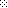 